Study type: AG (academic-general), TM (theoretical and methodological), SP (scientific and Professional), PA (Professional and applicable)Status: E-elective, M-mandatoryActive teaching classes: L-lectures, T-Tutorials, SR-Study research work, OT-other teaching classes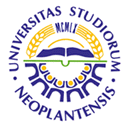 UNIVERSITY OF NOVI SADFACULTY OF AGRICULTURE 21000 NOVI SAD, TRG DOSITEJA OBRADOVIĆA 8UNIVERSITY OF NOVI SADFACULTY OF AGRICULTURE 21000 NOVI SAD, TRG DOSITEJA OBRADOVIĆA 8UNIVERSITY OF NOVI SADFACULTY OF AGRICULTURE 21000 NOVI SAD, TRG DOSITEJA OBRADOVIĆA 8UNIVERSITY OF NOVI SADFACULTY OF AGRICULTURE 21000 NOVI SAD, TRG DOSITEJA OBRADOVIĆA 8UNIVERSITY OF NOVI SADFACULTY OF AGRICULTURE 21000 NOVI SAD, TRG DOSITEJA OBRADOVIĆA 8UNIVERSITY OF NOVI SADFACULTY OF AGRICULTURE 21000 NOVI SAD, TRG DOSITEJA OBRADOVIĆA 8UNIVERSITY OF NOVI SADFACULTY OF AGRICULTURE 21000 NOVI SAD, TRG DOSITEJA OBRADOVIĆA 8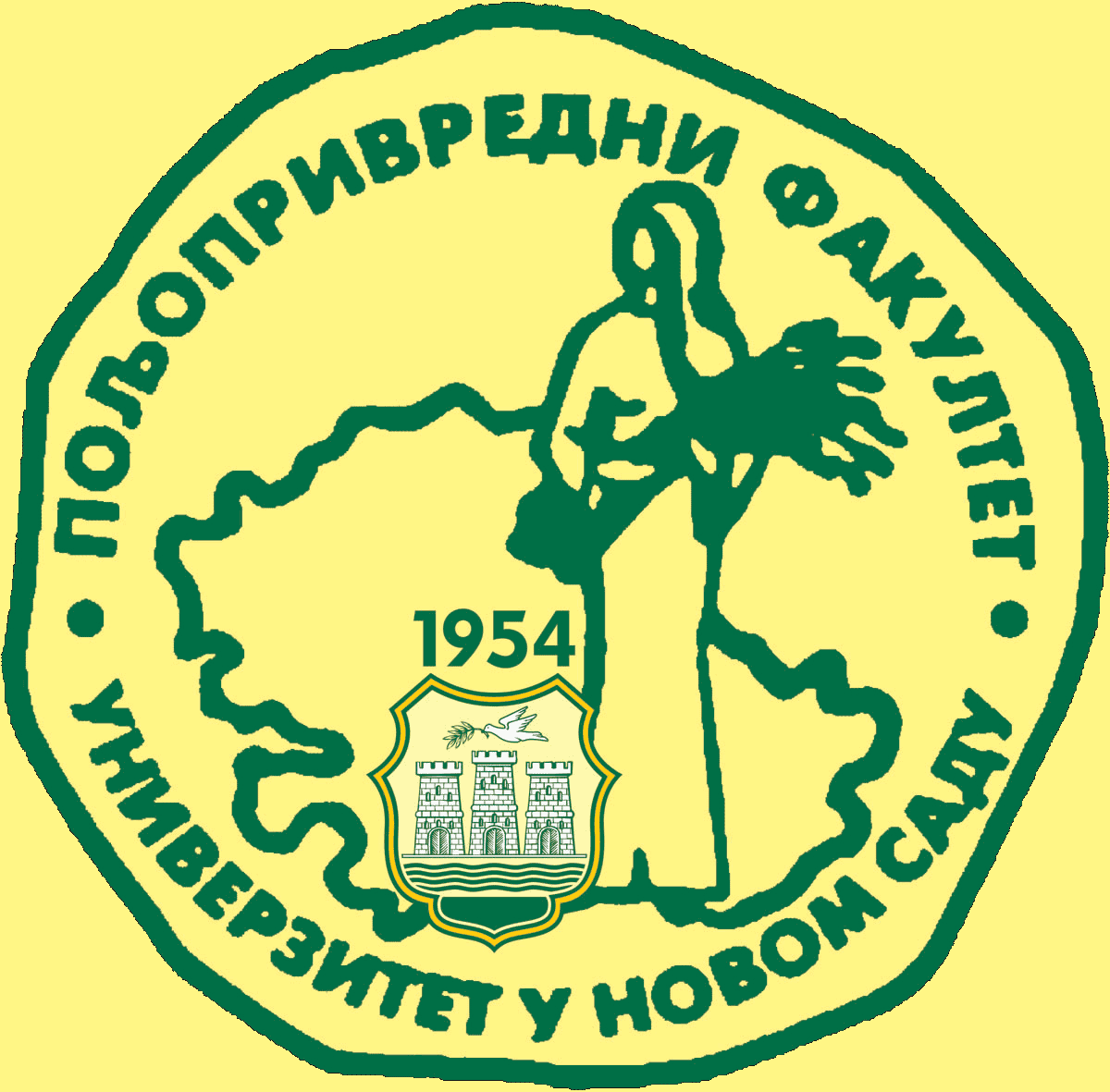 Study Programme AccreditationMASTER ACADEMIC STUDIES                       Rural Development and Agritourism Study Programme AccreditationMASTER ACADEMIC STUDIES                       Rural Development and Agritourism Study Programme AccreditationMASTER ACADEMIC STUDIES                       Rural Development and Agritourism Study Programme AccreditationMASTER ACADEMIC STUDIES                       Rural Development and Agritourism Study Programme AccreditationMASTER ACADEMIC STUDIES                       Rural Development and Agritourism Study Programme AccreditationMASTER ACADEMIC STUDIES                       Rural Development and Agritourism Study Programme AccreditationMASTER ACADEMIC STUDIES                       Rural Development and Agritourism Table 5.3 Elective coursesTable 5.3 Elective coursesTable 5.3 Elective coursesTable 5.3 Elective coursesTable 5.3 Elective coursesTable 5.3 Elective coursesTable 5.3 Elective coursesTable 5.3 Elective coursesTable 5.3 Elective coursesTable 5.3 Elective coursesTable 5.3 Elective coursesTable 5.3 Elective coursesIDCourse nameCourse nameStudy typeStatusActive teaching classes (weekly)Active teaching classes (weekly)Active teaching classes (weekly)Active teaching classes (weekly)Active teaching classes (weekly)ECTSLTOTSRSRElective course 1Elective course 1Elective course 1Elective course 1Elective course 1Elective course 1Elective course 1Elective course 1Elective course 1Elective course 1Elective course 1Elective course 11.2MRR1I07Methods of Scientific ResearchMethods of Scientific ResearchE2200042.2MRR1I08Business ethicsBusiness ethicsE2200043.2MRR1I09Communication skillsCommunication skillsE2200044.2MRR1I10Business EnglishBusiness EnglishE2200045.2MRR1I11Multi-criteria methods in decision-makingMulti-criteria methods in decision-makingE220004Elective course 2Elective course 2Elective course 2Elective course 2Elective course 2Elective course 2Elective course 2Elective course 2Elective course 2Elective course 2Elective course 2Elective course 21.2MRR1I12EconomicsEconomicsE2200042.2MRR1I13Entrepreneurial economicsEntrepreneurial economicsE2200043.2MRR1I14Agricultural and Rural PolicyAgricultural and Rural PolicyE2200044.2MRR1I15Rural social groupsRural social groupsE2200045.2MRR1I16Sociology of rural developmentSociology of rural developmentE2200046.2MRR1I17Extension and changes in agriculture and rural areas – sociological approachExtension and changes in agriculture and rural areas – sociological approachE2200047.2MRR1I18Sociology of rural tourismSociology of rural tourismE2200048.2MRR1I20Management of sustainable agricultural developmentManagement of sustainable agricultural developmentE220004Elective course 3Elective course 3Elective course 3Elective course 3Elective course 3Elective course 3Elective course 3Elective course 3Elective course 3Elective course 3Elective course 3Elective course 31.2MRR1I22Organic productionOrganic productionE2200042.2MRR1I23Food qualityFood qualityE2200043.2MRR1I24Fruit and vegetable dryingFruit and vegetable dryingE2200044.2MRR1I25Renewable energy resourcesRenewable energy resourcesE2200045.2MRR1I26Alternative systems in poultry ProductionAlternative systems in poultry ProductionE2200046.2MRR1I27Soil as а natural resourceSoil as а natural resourceE2200047.2MRR1I28Systems of sustainable agricultureSystems of sustainable agricultureE2200048.2MRR1I31Analytical hierarchy processAnalytical hierarchy processE2200049.2MRR1I32Agroforestry in rural developmentAgroforestry in rural developmentE22000410.2MRR1I33Monitoring and control of infections with the purpose of enhancing rural developmentMonitoring and control of infections with the purpose of enhancing rural developmentE22000411.2MRR1I34Animals health protection with the purpose of enhancing rural developmentAnimals health protection with the purpose of enhancing rural developmentE22000412.2MRR1I35Forest fruit speciesForest fruit speciesE22000413.2MRR1I38Marketing in rural developmentMarketing in rural developmentE22000414.2MRR1I39Market in rural developmentMarket in rural developmentE220004Elective course 4Elective course 4Elective course 4Elective course 4Elective course 4Elective course 4Elective course 4Elective course 4Elective course 4Elective course 4Elective course 4Elective course 41.2MRR1I40Business Law in TourismBusiness Law in TourismE2200042.2MRR1I41Legal Status of Entities in AgritourismLegal Status of Entities in AgritourismE2200043.2MRR1I42Financial markets and rural development financingFinancial markets and rural development financingE2200044.2MRR1I43Economic Effects of Using Renewable Energy ResourcesEconomic Effects of Using Renewable Energy ResourcesE2200045.2MRR1I44Projecting and Managing Investments in Rural DevelopmentProjecting and Managing Investments in Rural DevelopmentE2200046.2MRR1I45Insurance in AgricultureInsurance in AgricultureE2200047.2MRR1I46Business Analysis in AgritourismBusiness Analysis in AgritourismE220004